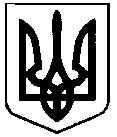 Сватівська міська радаСьомого  скликанняОдинадцята  сесіяРІШЕННЯвід  «24» січня 2017 р.                              м. Сватове			                 № 11/9_Про порядок та норматив відрахування частини прибутку (доходу)  комунальних  підприємств,  що вилучається до міського бюджету Відповідно до ст. 26 Закону України «Про місцеве самоврядування в Україні», ст. 69 Бюджетного кодексу України, з метою уникнення втрат бюджету міської ради, Сватівська  міська  радаВИРІШИЛА:Встановити, що в 2017  році відрахування частини прибутку (доходу) здійснюється підприємствами та організаціями, що перебувають у комунальній  власності  Сватівської міської ради,  у розмірі 30 відсотків чистого прибутку.Частина чистого прибутку (доходу), що відраховується комунальними  підприємствами Сватівської міської ради  до міського бюджету за відповідний період, визначається виходячи з обсягу чистого прибутку (доходу), розрахованого згідно з положеннями (стандартами) бухгалтерського обліку як підсумок суми чистого фінансового результату (прибутку) та суми капіталу в дооцінках, яка підлягає перенесенню до нерозподіленого прибутку, з урахуванням того, що до такого підсумку також може бути включена частка нерозподіленого прибутку або невикористаних фондів, утворених внаслідок розподілу прибутку в обсязі, визначеному рішенням органу управління, за наявності фінансових ресурсів у підприємства.Частина чистого прибутку (доходу) сплачується комунальними  підприємствами Сватівської міської ради до міського бюджету наростаючим підсумком щоквартальної фінансово-господарської діяльності за відповідний період у строк, встановлений для сплати податку на прибуток підприємств.Частина чистого прибутку (доходу), що підлягає сплаті до міського бюджету, визначається комунальними підприємствами Сватівської міської ради відповідно до форми розрахунку, встановленої Державною податковою службою, та зазначається у декларації з податку на прибуток підприємства.Розрахунок частини чистого прибутку (доходу) разом з фінансовою звітністю, складеною відповідно до положень (стандартів) бухгалтерського обліку, подається комунальними підприємствами Сватівської міської ради до органів державної податкової служби у строк, передбачений для подання декларації з податку на прибуток підприємств.Сплачена відповідно до цього рішення частина чистого прибутку (доходу) зараховується на відповідні рахунки з обліку надходжень до загального фонду міського бюджету, відкриті в органах Державної казначейської служби. Інформацію про нарахування та сплату частини чистого прибутку (доходу) відповідно до цього рішення комунальні підприємства Сватівської міської ради подають фінансово-розрахункового відділу Сватівської міської ради. Контроль за правильністю та своєчасністю сплати відрахувань частини чистого прибутку (доходу) комунальними підприємствами здійснює Сватівська об’єднана державна податкова інспекція відповідно до Податкового Кодексу України та в порядку і нормативів, затверджених цим рішенням. Скасувати п. 10, 11 та додаток 1 рішення позачергової 40  сесії                                                                       Сватівської міської ради  від 24.12.2015 р. «Про порядок та норматив відрахування частини прибутку (доходу)  та частини нерозподіленого  прибутку комунальних  підприємств,  що вилучається до міського бюджету у 2016 році» , як такі що не відповідають чинному законодавству. Контроль за виконанням цього рішення покласти на постійну депутатську комісію з питань бюджету, соціально-економічного розвитку, промисловості, підприємництва та регуляторної політики. Сватівський міський голова                                         	Є.В. Рибалко+